Внешний вид вкладки активности по клиенту: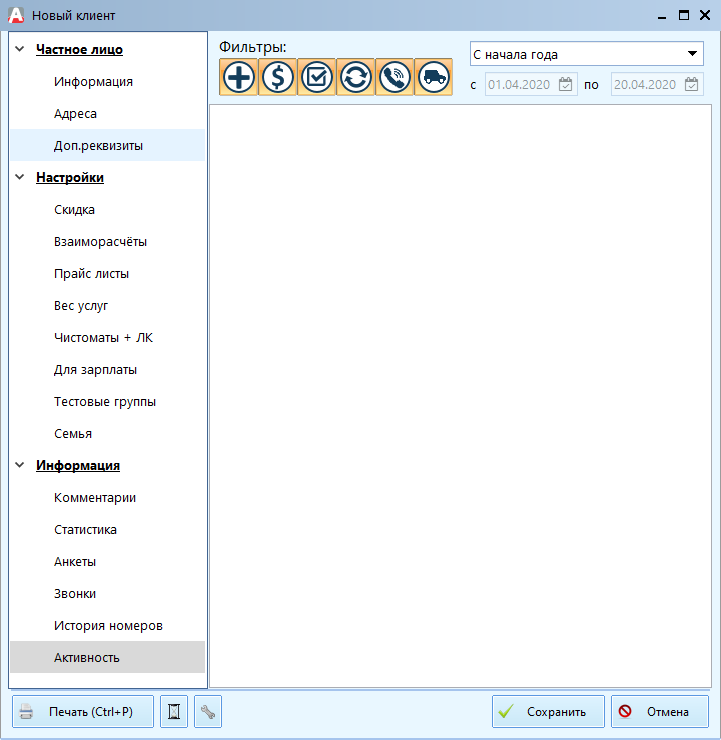 Форма отображает изменение по клиенту в зависимости от выбранных фильтров.Описание фильтров: - создания/добавления.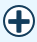  - оплаты.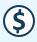  - выдача заказов.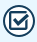  - изменения.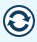  - запланированные звонки.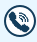  - выезд.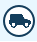 